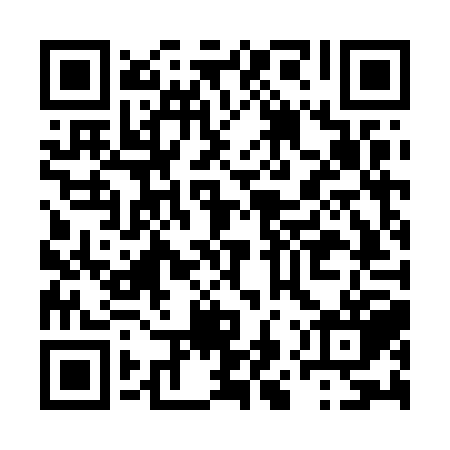 Prayer times for Bateka Ndjong, CameroonWed 1 May 2024 - Fri 31 May 2024High Latitude Method: NonePrayer Calculation Method: Muslim World LeagueAsar Calculation Method: ShafiPrayer times provided by https://www.salahtimes.comDateDayFajrSunriseDhuhrAsrMaghribIsha1Wed4:385:5011:563:166:027:092Thu4:385:5011:563:166:017:093Fri4:385:5011:553:166:017:094Sat4:385:4911:553:166:017:095Sun4:375:4911:553:166:017:096Mon4:375:4911:553:176:017:097Tue4:375:4911:553:176:017:098Wed4:375:4911:553:176:017:099Thu4:365:4911:553:176:017:0910Fri4:365:4911:553:176:017:1011Sat4:365:4911:553:186:017:1012Sun4:365:4911:553:186:017:1013Mon4:365:4811:553:186:017:1014Tue4:365:4811:553:186:017:1015Wed4:355:4811:553:186:027:1016Thu4:355:4811:553:196:027:1117Fri4:355:4811:553:196:027:1118Sat4:355:4811:553:196:027:1119Sun4:355:4811:553:196:027:1120Mon4:355:4811:553:196:027:1121Tue4:355:4811:553:206:027:1122Wed4:355:4811:553:206:027:1223Thu4:355:4811:553:206:027:1224Fri4:355:4911:563:206:027:1225Sat4:355:4911:563:216:037:1226Sun4:355:4911:563:216:037:1327Mon4:355:4911:563:216:037:1328Tue4:355:4911:563:216:037:1329Wed4:355:4911:563:226:037:1330Thu4:355:4911:563:226:037:1431Fri4:355:4911:563:226:047:14